Year 5 - Oak Class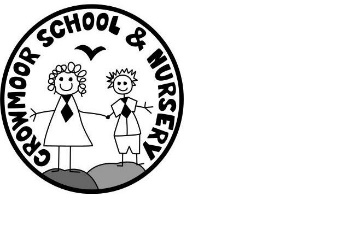 Spring Term 2023 OverviewWhat makes Monkmoor Marvellous?Year 5 - Oak ClassSpring Term 2023 OverviewWhat makes Monkmoor Marvellous?Year 5 - Oak ClassSpring Term 2023 OverviewWhat makes Monkmoor Marvellous?Year 5 - Oak ClassSpring Term 2023 OverviewWhat makes Monkmoor Marvellous?Year 5 - Oak ClassSpring Term 2023 OverviewWhat makes Monkmoor Marvellous?Year 5 - Oak ClassSpring Term 2023 OverviewWhat makes Monkmoor Marvellous?Maths: Article 28: You have the right to a good quality education. You should be encouraged to go to school to the highest level you can.As mathematicians we will study Multiplication & DivisionFractionsDecimals & PercentagesPerimeter & AreaStatisticsSuper Start:Walk around the local area looking for clues.Local Link:Origin of the ‘Monkmoor’ nameShrewsbury AbbeyCadfaelCentre of the wool tradeRoger de Montgomery, a relative of William the Conqueror, was created first Earl of Shrewsbury. Shrewsbury CastleLocal Link:Origin of the ‘Monkmoor’ nameShrewsbury AbbeyCadfaelCentre of the wool tradeRoger de Montgomery, a relative of William the Conqueror, was created first Earl of Shrewsbury. Shrewsbury CastleFab Finish:Visit to Shrewsbury AbbeyHistory: Article 32: You have the right to protection from work that harms you, and is bad for your health and education.As historians, we will learn about ‘The Middle Ages’ including: What medieval life was likeLife in medieval villagesLife in medieval townsLife in medieval castlesThe hierarchy of medieval society How class effected educationScience: Article 29: education should teach children to respect their natural environment. Education must teach children to live responsibly encourage the child’s respect for the environment.As scientists we will study…Earth and SpaceScientists and Inventors Literacy Article 17: You have the right to get information that is important to your well-being, from radio, newspaper, books, computers and other sources.Class NovelAs readers and listeners, we will read…King Arthur and The Knights of the Round Table by Marcia WilliamsThe Book of Boy by Catherine Gilbert MurdockLiteracy Article 17: You have the right to get information that is important to your well-being, from radio, newspaper, books, computers and other sources.Class NovelAs readers and listeners, we will read…King Arthur and The Knights of the Round Table by Marcia WilliamsThe Book of Boy by Catherine Gilbert MurdockLiteracy Article 17: You have the right to get information that is important to your well-being, from radio, newspaper, books, computers and other sources.Class NovelAs readers and listeners, we will read…King Arthur and The Knights of the Round Table by Marcia WilliamsThe Book of Boy by Catherine Gilbert MurdockLiteracy Article 17: You have the right to get information that is important to your well-being, from radio, newspaper, books, computers and other sources.Class NovelAs readers and listeners, we will read…King Arthur and The Knights of the Round Table by Marcia WilliamsThe Book of Boy by Catherine Gilbert MurdockGeography: Article 7: You have the right to a name, and this should be officially recognized by the government. You have a right to a nationality (to belong to a country).As geographers, we will learn about ‘Local-Magnificent Mountains’ including:To use a map to find countriesTo locate areas of higher ground in the UK- How many mountains are there in Shropshire?Describe key features of a mountain rangeDescribe how different types of mountains are formedHow to describe a mountainous climateHow tourism affects mountain regionsScience: Article 29: education should teach children to respect their natural environment. Education must teach children to live responsibly encourage the child’s respect for the environment.As scientists we will study…Earth and SpaceScientists and Inventors To informTo instruct peers how to complete a journey around school using a map. To informTo write an explanation on how mountains are formed.To persuadeTo write a letter to David Attenborough on the existence of dragons.To persuade To write a speech as a King or Queen in the medieval eraGeography: Article 7: You have the right to a name, and this should be officially recognized by the government. You have a right to a nationality (to belong to a country).As geographers, we will learn about ‘Local-Magnificent Mountains’ including:To use a map to find countriesTo locate areas of higher ground in the UK- How many mountains are there in Shropshire?Describe key features of a mountain rangeDescribe how different types of mountains are formedHow to describe a mountainous climateHow tourism affects mountain regionsComputing: Article 17: Governments must help protect children from materials that could harm them (E Safety)Article 16: Every child has the right to privacy. The law should protect the child’s private life.As coders and technology users we will exploreCreating media- video productionProgramming A- Selection in physical computingM.F.L.: Article 30; Every child has the right to learn and use language, customs and the religion of their family, regardless of whether these are shared by the majority of people in the country where they live.As French speakers we will begin to:Describe foodDescribe family and friendsM.F.L.: Article 30; Every child has the right to learn and use language, customs and the religion of their family, regardless of whether these are shared by the majority of people in the country where they live.As French speakers we will begin to:Describe foodDescribe family and friendsArt: Article 29: Education must develop every child’s personality, talents and abilities to the full.As artists we will explore ‘North America’ and learn to:Look at the artist John Singer Sargent’s workMake a landscape collageLook at the artist Helen FrankenthalerBuild a toy house inspired by the architect Frank Lloyd Wright.Use my sketchbook inspired by Jean-Michel Basquiat- stain glass windows, calligraphy.Look at the artist Mary Cassatt’s workArt: Article 29: Education must develop every child’s personality, talents and abilities to the full.As artists we will explore ‘North America’ and learn to:Look at the artist John Singer Sargent’s workMake a landscape collageLook at the artist Helen FrankenthalerBuild a toy house inspired by the architect Frank Lloyd Wright.Use my sketchbook inspired by Jean-Michel Basquiat- stain glass windows, calligraphy.Look at the artist Mary Cassatt’s workR.E.: Article 14: Every child has the right to think and believe what they want and to practice their religion, as long as they are not stopping other people from enjoying their rights.As children who appreciate other’s views and beliefs, we will discuss:Why do Hindu’s want to be good?What do Christians believe God did to ‘save’ people?D&T: Article 24: All children have the right to good health. Governments must work to provide clean water and nutritious food so that children can stay healthy.As design technologists we will learn to explore, design, create and evaluate ‘Electrical Systems’. To create a map with light-up key areas that people can use to identify key points in the local area. Music: Article 4: They must help your family to protect your rights and create an environment where you can grow and reach your potential.As musicians we will explore pulse, rhythm and pitch.Music: Article 4: They must help your family to protect your rights and create an environment where you can grow and reach your potential.As musicians we will explore pulse, rhythm and pitch.PE: Article 23: A child with a disability has the right to live a full decent life and play an active part in the community. Governments must do all they can to provide support for disabled children.As Gymnasts we will be able to refine our own movements independently. As Orienteers we will be able to navigate ourselves around areas.PE: Article 23: A child with a disability has the right to live a full decent life and play an active part in the community. Governments must do all they can to provide support for disabled children.As Gymnasts we will be able to refine our own movements independently. As Orienteers we will be able to navigate ourselves around areas.P.S.H.E.: Article 13: You have right to find out things and share what you think with others, by talking, drawing, writing or in any other way unless it harms or offends other people.As members of the community we will discuss ‘Living in the Wider World’.